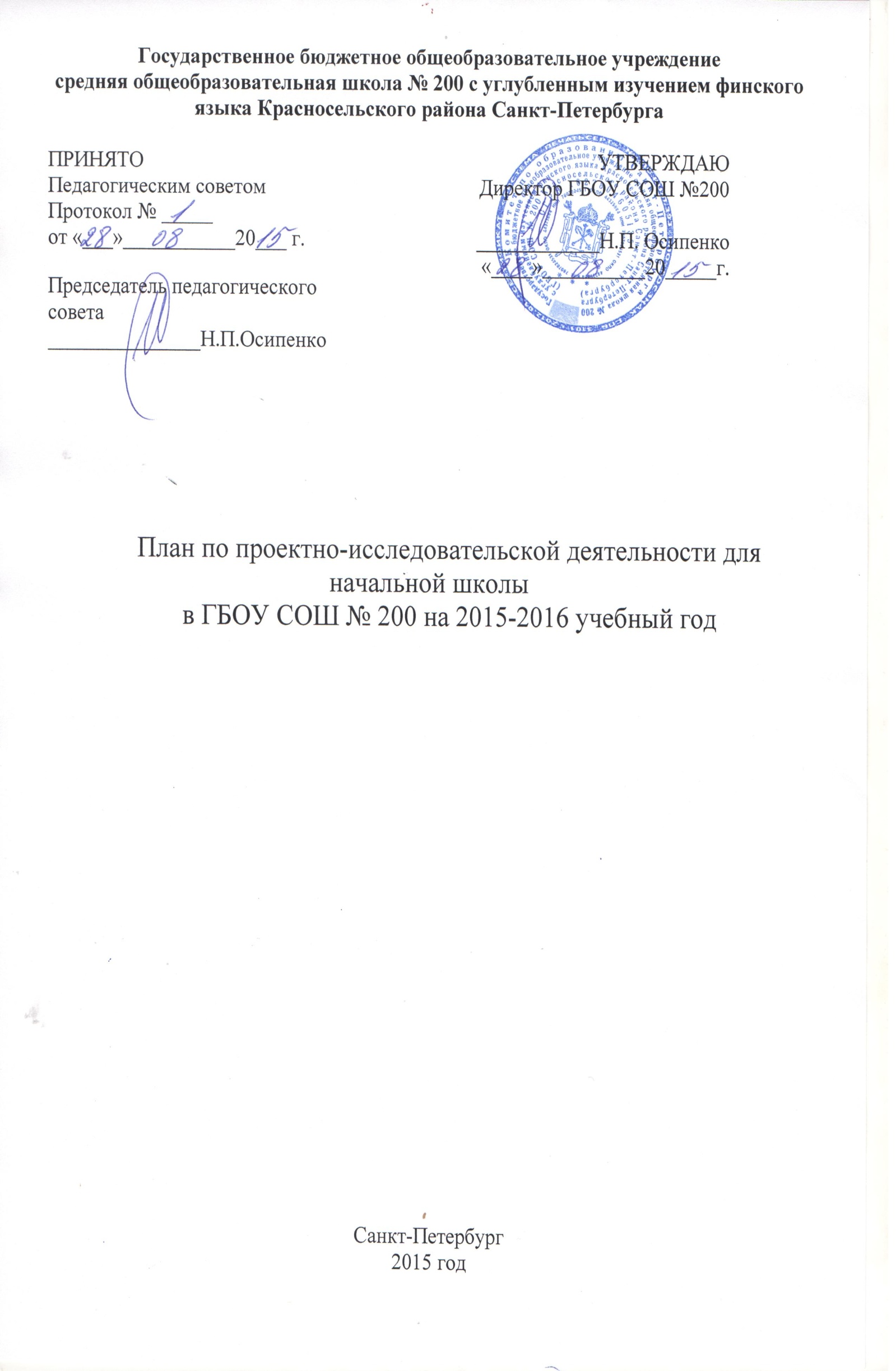 1 класс2 класс3 класс4 класс№ п/пНаименование мероприятияСроки проведенияЦелевая аудиторияОтветственный организатор1Проект по русскому языку «Скороговорки»апрель-майученики 1 класса 7-8 летучителя начальных классов2Проект по русскому языку «Сказочная страничка»майученики 1 класса 7-8 летучителя начальных классов3Проект по литературному чтению «Живая Азбука»февральученики 1 класса 7-8 летучителя начальных классов4Проект по литературному чтению «Составляем сборник загадок»апрельученики 1 класса 7-8 летучителя начальных классов5Проект по математике «Математика вокруг нас. Числа в загадках, пословицах, поговорках».первое полугодиеученики 1 класса 7-8 летучителя начальных классов6Проект по математике«Математика вокруг нас. Форма, размер, цвет. Узоры и орнаменты».второе полугодиеученики 1 класса 7-8 летучителя начальных классов7Проект по окружающему миру «Моя малая Родина»сентябрь-октябрьученики 1 класса 7-8 летучителя начальных классов8Проект по окружающему миру«Моя семья».ноябрьученики 1 класса 7-8 летучителя начальных классов9Проект по окружающему миру «Мой класс и моя школа»мартученики 1 класса 7-8 летучителя начальных классов10 Проект по окружающему миру «Мои домашние питомцы»майученики 1 класса 7-8 летучителя начальных классов11Проект по технологии «Осенний урожай»сентябрь-октябрьученики 1 класса 7-8 летучителя начальных классов12Проект по технологии «Дикие животные»ноябрьученики 1 класса 7-8 летучителя начальных классов13Проект по технологии «Украшаем класс»декабрьученики 1 класса 7-8 летучителя начальных классов14Проект по технологии «Чайный сервиз»декабрь-январьученики 1 класса 7-8 летучителя начальных классов15Проект по технологии «Речной флот»январьученики 1 класса 7-8 летучителя начальных классов16 Реализация курсов внеурочной деятельности: Мой мирсентябрь-майученики 1 класса 7-8 летучителя начальных классов17Реализация курсов внеурочной деятельности: Праздники, традиции и ремесла русского народасентябрь-майученики 1 класса 7-8 летучителя начальных классов18Реализация курсов внеурочной деятельности: Санкт-Петербург – хранитель духовных традиций народов Россиисентябрь-майученики 1 класса 7-8 летучителя начальных классов19Реализация курсов внеурочной деятельности: Мастерская творческого письмасентябрь-майученики 1 класса 7-8 летучителя начальных классов20Реализация курсов внеурочной деятельности: Решение нестандартных задачсентябрь-майученики 1 класса 7-8 летучителя начальных классов21Реализация курсов внеурочной деятельности: Играй класс. Школа юного затейникасентябрь-майученики 1 класса 7-8 летучителя начальных классов22Реализация курсов внеурочной деятельности: Город мастеровсентябрь-майученики 1 класса 7-8 летучителя начальных классов23Реализация курсов внеурочной деятельности: Музыка вокруг тебясентябрь-майученики 1 класса 7-8 летучитель музыки24Реализация курсов внеурочной деятельности: Здравствуй, музей!сентябрь-майученики 1 класса 7-8 летучителя начальных классов25Реализация курсов внеурочной деятельности: Народныеподвижные игрысентябрь-майученики 1 класса 7-8 летучителя физической культуры26Реализация курсов внеурочной деятельности: Подвижные игры с элементами спортивных игрсентябрь-майученики 1 класса 7-8 летучителя физической культуры27Районный спортивный фестиваль «Здравствуй, школа!»ноябрь-майучащиеся начальной школы и воспитанники детских садовСафронова И.Д.28Заседания МОавгуст, декабрь, майПлюта Т.С.№ п/пНаименование мероприятияСроки Целевая аудиторияОтветственный организатор1Русский язык. Проект «И в шутку и всерьез»декабрьученики 2 класса8-9 летучителя начальных классов2Русский язык. Проект «Пишем письмо»январьученики 2 класса8-9 летучителя начальных классов3Русский язык. Проект «Рифма»   мартученики 2 класса8-9 летучителя начальных классов4Русский язык. Проект «В словари за частями речи»майученики 2 класса8-9 летучителя начальных классов5Литературное чтение. Проект «О чем может рассказать школьная библиотека»сентябрьученики 2 класса8-9 летучителя начальных классов6Литературное чтение. Проект «Мой любимый детский журнал»ноябрь-декабрьученики 2 класса8-9 летучителя начальных классов7Литературное чтение. Проект «День Победы – 9 мая»  апрельученики 2 класса8-9 летучителя начальных классов8Литературное чтение. Проект «Мой любимый писатель-сказочник»апрель-майученики 2 класса8-9 летучителя начальных классов9Математика. Проект «Математика вокруг нас. Узоры на посуде»октябрьученики 2 класса8-9 летучителя начальных классов10Математика. Проект «Оригами. Изготовление различных изделий из заготовок, имеющих форму квадрата»мартученики 2 класса8-9 летучителя начальных классов11Окружающий мир: проект «Родной город»сентябрьученики 2 класса8-9 летучителя начальных классов12Окружающий мир:проект «Красная книга, или возьмем под защитуноябрьученики 2 класса8-9 летучителя начальных классов13Окружающий мир:проект «Профессии»   декабрьученики 2 класса8-9 летучителя начальных классов14Окружающий мир:проект «Родословная»   январьученики 2 класса8-9 летучителя начальных классов15Окружающий мир:проект «Города России»   апрельученики 2 класса8-9 летучителя начальных классов16Окружающий мир:проект «Страны мира»   апрель-майученики 2 класса8-9 летучителя начальных классов17Технология: проект «Праздничный стол»октябрьученики 2 класса8-9 летучителя начальных классов18Технология:проект «Деревенский двор»   ноябрьученики 2 класса8-9 летучителя начальных классов19Технология:проект «Аквариум»   апрельученики 2 класса8-9 летучителя начальных классов20Реализация курсов внеурочной деятельности:Мой мирсентябрь-майученики 2 класса8-9 летучителя начальных классов21Реализация курсов внеурочной деятельности:Праздники, традиции и ремесла русского народасентябрь-майученики 2 класса8-9 летучителя начальных классов22Реализация курсов внеурочной деятельности:Санкт-Петербург – хранитель духовных традиций народов Россиисентябрь-майученики 2 класса8-9 летучителя начальных классов23Реализация курсов внеурочной деятельности:Занимательный английскийсентябрь-майученики 2 класса8-9 летучителя английского языка24Реализация курсов внеурочной деятельности:Решение нестандартных задач. Подготовка к олимпиадамсентябрь-майученики 2 класса8-9 летучителя начальных классов25Реализация курсов внеурочной деятельности:Играй класс. Школа юного затейникасентябрь-майученики 2 класса8-9 летучителя начальных классов26Реализация курсов внеурочной деятельности:Город мастеровсентябрь-майученики 2 класса8-9 летучителя начальных классов27Реализация курсов внеурочной деятельности:Музыка вокруг тебясентябрь-майученики 2 класса8-9 летучитель музыки28Реализация курсов внеурочной деятельности:Здравствуй, музей!сентябрь-майученики 2 класса8-9 летучителя начальных классов29Реализация курсов внеурочной деятельности:Наш театрсентябрь-майученики 2 класса8-9 летучителя начальных классов30Реализация курсов внеурочной деятельности:В мире прекрасногосентябрь-майученики 2 класса8-9 летучителя начальных классов31Реализация курсов внеурочной деятельности:Народныеподвижные игрысентябрь-майученики 2 класса8-9 летучителя физической культуры32Реализация курсов внеурочной деятельности:Подвижные игры с элементами спортивных игрсентябрь-майученики 2 класса8-9 летучителя физической культуры33Vежегодная школьная научно-практическая конференция «Знание – путь к успеху»апрельученики 2 класса8-9 летКлюкас М.Ю.34Шоу-лекция «Вода-источник жизни»ноябрь-майученики 2 класса8-9 лет и воспитанники детского садаКлюкас М.Ю.35Кубок школы по интеллектуальной находчивостиноябрь-майученики 2 класса8-9 летучителя начальных классов36Районный спортивный фестиваль «Здравствуй, школа!»ноябрь-майучащиеся начальной школы и воспитанники детских садовСафронова И.Д.37Заседания МОавгуст, декабрь, майПлюта Т.С.№ п/пНаименование мероприятияСроки проведенияЦелевая аудиторияОтветственный организатор1Русский язык: проект «Рассказ о слове»сентябрьученики 3 класса9-10 летучителя начальных классов2Русский язык: проект «Семья слов»октябрьученики 3 класса9-10 летучителя начальных классов3Русский язык: проект «Тайна имени»ноябрьученики 3 класса9-10 летучителя начальных классов4Русский язык: проект «Зимняя» страничка»декабрь-январьученики 3 класса9-10 летучителя начальных классов5Русский язык: проект«Имена прилагательные в загадках»март-апрельученики 3 класса9-10 летучителя начальных классов6Литературное чтение: проект «Сочиняем волшебную сказку»первое полугодиеученики 3 класса9-10 летучителя начальных классов7Литературное чтение: проект«Как научиться читать стихи» на основе научно – популярной статьи Я. Смоленского»второе полугодиеученики 3 класса9-10 летучителя начальных классов8Литературное чтение: проект«Праздник поэзии»второе полугодиеученики 3 класса9-10 летучителя начальных классов9Математика: проект «Математические сказки»первое полугодиеученики 3 класса9-10 летучителя начальных классов10Математика: проект «Задачи – расчёты»второе полугодиеученики 3 класса9-10 летучителя начальных классов11Окружающий мир: проект «Богатства, отданные людям»сентябрьученики 3 класса9-10 летучителя начальных классов12Окружающий мир: проект«Разнообразие природы родного края»октябрь-ноябрьученики 3 класса9-10 летучителя начальных классов13Окружающий мир: проект«Школа кулинаров»декабрьученики 3 класса9-10 летучителя начальных классов14Окружающий мир: проект«Кто нас защищает»январь-февральученики 3 класса9-10 летучителя начальных классов15Окружающий мир: проект«Экономика родного края»март-апрельученики 3 класса9-10 летучителя начальных классов16Окружающий мир: проект«Музей путешествий»сентябрь-майученики 3 класса9-10 летучителя начальных классов17Технология: проект «Детская площадка»первое полугодиеученики 3 класса9-10 летучителя начальных классов18Технология: проект«Океанариум»второе полугодиеученики 3 класса9-10 летучителя начальных классов19Реализация курсов внеурочной деятельности: Мой мирсентябрь-майученики 3 класса9-10 летучителя начальных классов20Реализация курсов внеурочной деятельности: Праздники, традиции и ремесла русского народасентябрь-майученики 3 класса9-10 летучителя начальных классов21Реализация курсов внеурочной деятельности: Санкт-Петербург – хранитель духовных традиций народов Россиисентябрь-майученики 3 класса9-10 летучителя начальных классов22Реализация курсов внеурочной деятельности: Библиографический кружоксентябрь-майученики 3 класса9-10 летучителя начальных классов23Реализация курсов внеурочной деятельности: Решение нестандартных задач. Подготовка к олимпиадамсентябрь-майученики 3 класса9-10 летучителя начальных классов24Реализация курсов внеурочной деятельности: Английский язык - окно в мирсентябрь-майученики 3 класса9-10 летучителя английского языка25Реализация курсов внеурочной деятельности: Музыка вокруг тебясентябрь-майученики 3 класса9-10 летучитель музыки26Реализация курсов внеурочной деятельности: Наш театрсентябрь-майученики 3 класса9-10 летучителя начальных классов27Реализация курсов внеурочной деятельности: В мире прекрасногосентябрь-майученики 3 класса9-10 летучителя начальных классов28Реализация курсов внеурочной деятельности: Народныеподвижные игрысентябрь-майученики 3 класса9-10 летучителя физической культуры29Реализация курсов внеурочной деятельности: Подвижные игры с элементами спортивных игрсентябрь-майученики 3 класса9-10 летучителя физической культуры30Vежегодная школьная научно-практическая конференция «Знание – путь к успеху»апрельученики 3 класса9-10 летСоловьёва В.Ф., Жданова Е.О.31Кубок школы по интеллектуальной находчивостиноябрь-майученики 3 класса9-10 летучителя начальных классов32Районный спортивный фестиваль «Здравствуй, школа!»ноябрь-майучащиеся начальной школы и воспитанники детских садовСафронова И.Д.33Заседания МОавгуст, декабрь, майПлюта Т.С.№ п/пНаименование мероприятияСроки Целевая аудиторияОтветственный организаторМатематика: проект «Числа вокруг нас»октябрь-ноябрьученики 4 класса10-11 летучителя начальных классовМатематика: проект «Математика вокруг нас»февральученики 4 класса10-11 летучителя начальных классовОкружающий мир: проект «Международная Красная книга»октябрьученики 4 класса10-11 летучителя начальных классовОкружающий мир: проект«Родной край – часть большой страны»декабрьученики 4 класса10-11 летучителя начальных классовОкружающий мир: проект«Страницы истории России»апрельученики 4 класса10-11 летучителя начальных классовИзобразительное искусство: проект «Страна восходящего солнца»январьученики 4 класса10-11 летучителя начальных классовИзобразительное искусство: проект«Европейские города средневековья»мартученики 4 класса10-11 летучителя начальных классовИзобразительное искусство: проект«Материнство»апрельученики 4 класса10-11 летучителя начальных классовИзобразительное искусство: проект«Юность и надежды»майученики 4 класса10-11 летучителя начальных классовРеализация курсов внеурочной деятельности: Мой мирсентябрь-майученики 4 класса10-11 летучителя начальных классовРеализация курсов внеурочной деятельности: Санкт-Петербург – хранитель духовных традиций народов Россиисентябрь-майученики 4 класса10-11 летучителя начальных классовРеализация курсов внеурочной деятельности: Библиографический кружоксентябрь-майученики 4 класса10-11 летучителя начальных классовРеализация курсов внеурочной деятельности: Решение нестандартных задач. Подготовка к олимпиадамсентябрь-майученики 4 класса10-11 летучителя начальных классовРеализация курсов внеурочной деятельности: Английский язык - окно в мирсентябрь-майученики 4 класса10-11 летучителя английского языкаРеализация курсов внеурочной деятельности: В мире прекрасногосентябрь-майученики 4 класса10-11 летучителя начальных классовРеализация курсов внеурочной деятельности: Народныеподвижные игрысентябрь-майученики 4 класса10-11 летучителя физической культурыРеализация курсов внеурочной деятельности: Подвижные игры с элементами спортивных игрсентябрь-майученики 4 класса10-11 летучителя физической культурыVежегодная школьная научно-практическая конференция «Знание – путь к успеху»апрельученики 4 класса10-11 летПершина О.В.Кубок школы по интеллектуальной находчивостиноябрь-майученики 4 класса10-11 летучителя начальных классовРайонный спортивный фестиваль «Здравствуй, школа!»ноябрь-майучащиеся начальной школы и воспитанники детских садовСафронова И.Д.Заседания МОавгуст, декабрь, майПлюта Т.С.